APPLICATION FORM FOR REPLACEMENT OF A LICENCE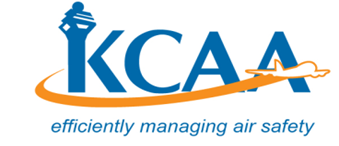 FORM FORM-M-PEL 013August 2019Application Type (Please tick the appropriate box)Application Type (Please tick the appropriate box)Application Type (Please tick the appropriate box)Application Type (Please tick the appropriate box)I am applying for the replacement of:   I am applying for the replacement of:   I am applying for the replacement of:   I am applying for the replacement of:   ☐ SPL       Licence No. ☐ FOO                           Licence No. ☐ PPLLicence No. ☐ ATCLicence No. ☐ CPLLicence No. ☐ AMELLicence No. ☐ ATPL Licence No. ☐ FRTOLLicence No. ☐ Flight EngineerLicence No. ☐ CMCLicence No. Applicant details:Applicant details:Applicant details:Applicant details:Name (as it appears on ID/Passport):Name (as it appears on ID/Passport):Name (as it appears on ID/Passport):Name (as it appears on ID/Passport):Date of Birth:                                                           Date of Birth:                                                           Age:Age:Gender:                    ☐ Male            ☐ Female                        Gender:                    ☐ Male            ☐ Female                        Postal Address:Postal Address:Email address:Email address:Email address:Email address:ID/Passport No:ID/Passport No:Nationality:Nationality:Licence heldLicence heldPhone Number:Phone Number:Medical Certificate Details:Medical Certificate Details:Medical Certificate Details:Medical Certificate Details:Class of Medical:Date of Medical:Expiry date:Name of AME:Reason for replacementReason for replacementReason for replacementReason for replacement☐ Loss of a licence; (Duplicate licence)☐ Loss of a licence; (Duplicate licence)☐ Loss of a licence; (Duplicate licence)☐ Loss of a licence; (Duplicate licence)☐ Damage of a licence (Re-issue)☐ Damage of a licence (Re-issue)☐ Damage of a licence (Re-issue)☐ Damage of a licence (Re-issue)☐ Change of personal details on a licence (Re-issue)☐ Change of personal details on a licence (Re-issue)☐ Change of personal details on a licence (Re-issue)☐ Change of personal details on a licence (Re-issue)What details would you like to change in the licence?What details would you like to change in the licence?What details would you like to change in the licence?What details would you like to change in the licence?Attachments: Tick only if you have attached;Attachments: Tick only if you have attached;Attachments: Tick only if you have attached;Attachments: Tick only if you have attached;☐ For Duplicate licence:☐ For Duplicate licence:☐ For Re-issue:☐ For Re-issue:☐ The original police abstract        ☐ The original police abstract        ☐ The original licence to be replaced        ☐ The original licence to be replaced        ☐ Two Passport size photos            ☐ Two Passport size photos            ☐ Two Passport size photos            ☐ Two Passport size photos            ☐ An affidavit from lawyer in regard to the details that are to be changed.☐ An affidavit from lawyer in regard to the details that are to be changed.DeclarationDeclarationDeclarationDeclarationI declare to the best of my knowledge and belief, that the information given in this application and attachments are complete and correct.I declare to the best of my knowledge and belief, that the information given in this application and attachments are complete and correct.I declare to the best of my knowledge and belief, that the information given in this application and attachments are complete and correct.I declare to the best of my knowledge and belief, that the information given in this application and attachments are complete and correct.Signature:                                                                             Date:Signature:                                                                             Date:Signature:                                                                             Date:Signature:                                                                             Date:For Official Use Only:For Official Use Only:For Official Use Only:For Official Use Only:Fees:                                                                                   Receipt No.:Fees:                                                                                   Receipt No.:Fees:                                                                                   Receipt No.:Fees:                                                                                   Receipt No.:Date:                                                                                  ☐ HQ                           ☐ WAP                            ☐ MSA      Date:                                                                                  ☐ HQ                           ☐ WAP                            ☐ MSA      Date:                                                                                  ☐ HQ                           ☐ WAP                            ☐ MSA      Date:                                                                                  ☐ HQ                           ☐ WAP                            ☐ MSA      PEL Inspector’s Name:                                                     Signature:PEL Inspector’s Name:                                                     Signature:PEL Inspector’s Name:                                                     Signature:PEL Inspector’s Name:                                                     Signature: